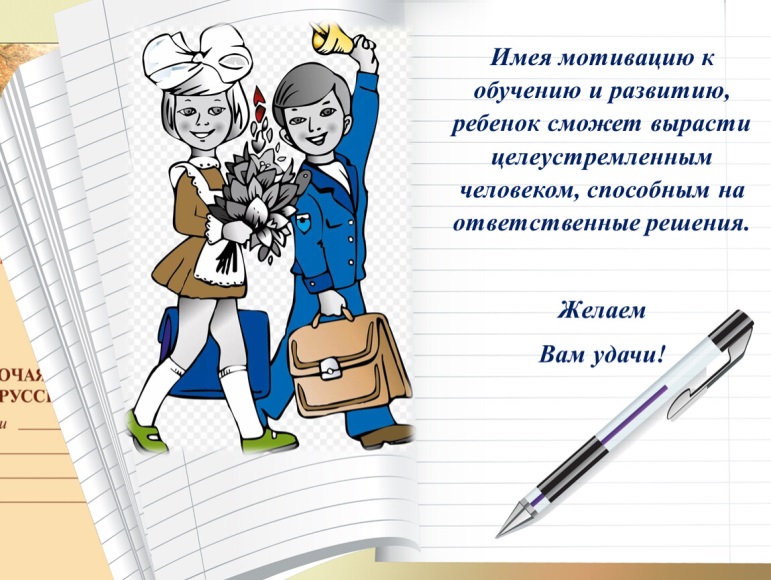 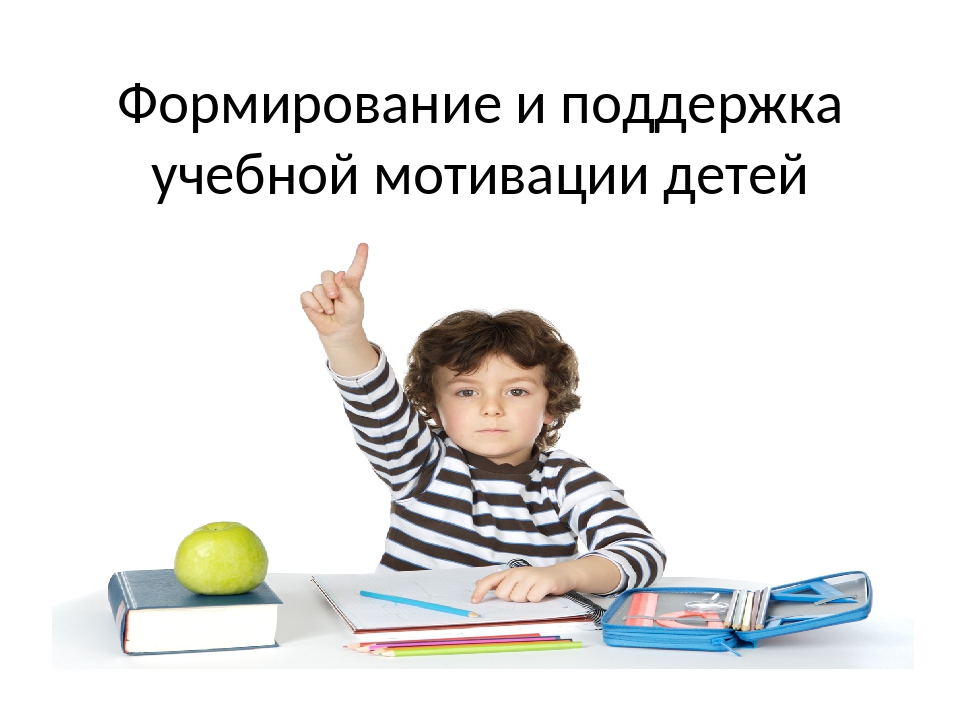 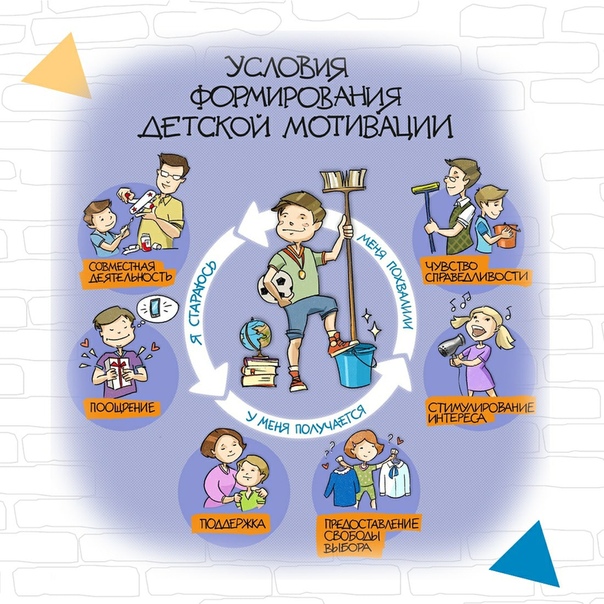 Советы психолога1. Чётко ставьте цели перед подростком: чего хотим добиться, какими знаниями обладать.2. Определяйте и оглашайте сроки реализации поставленной цели (когда я это исправлю, выучу).3. По возможности, определяйте прикладную направленность обучения. 4. Чёткое и своевременно отслеживайте результаты деятельности собственного ребёнка в процессе всей работы (учёбы).5. Предъявляйте посильные требования к подростку. (Зато ты можешь …).6. Разработайте приемы поощрения (похвала при всей семье). Хвалите за дело – стимулируйте мотивациюЧто мотивирует ребенка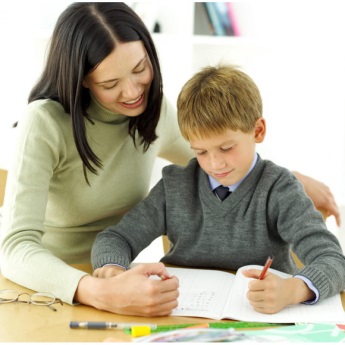 7. Позитивно, регулярно поддерживайте подростка. Доброе слово и дельный совет лучше порицания.8. Формируйте положительный стимул. Наказание положительных эмоций не вызывает.9. Так как ведущая деятельность подростка – общение, группирование, обучение должно происходить через общение. 10. Не сравнивайте результаты обучения вашего подростка с ребятами из класса, это может привести к раздражению.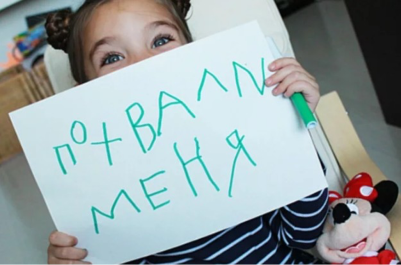 